Národní památkový ústav, státní příspěvková organizaceIČO: 75032333, DIČ: CZ75032333,se sídlem: Valdštejnské nám. 162/3, PSČ 118 01Praha 1- Malá Strana, zastoupen: Janou Zimandlovou,vedoucí SP.rávy zámku Ploskovice, bankovní spojení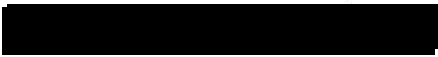 /JPI'°L I 1&I 2 o lť2o 2 z J 11Jo1L;Doručovací adresa:Národní památkový ústav, správa zámku Ploskovice adresa:  Ploskovice 1,41142  Ploskovice,tel.: +420 416 749 092, e-mail:ploskovice@npu. cz (dále jen  „pronajímate1'1aMIA FILM s.r.o.společnost zapsanáse sídlem: Korunní 1030/32, 120 00 Praha 2,IČO: 29046106, DIČ: CZ2904j03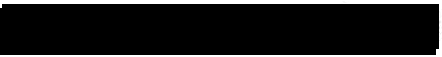 Bankovní spojení- Izastoupený: Michal Záhorec - locatin manager (na základě plné moci) (dále jen „nájemce")jako smluvní strany uzavřely níže uvedeného dne, měsíce a roku tutosmlouvu o nájmu nemovité věci za účelem filmování:l:lánek I.Úvodní ustanovení1. Pronajímatel je příslušný hospodařit s nemovitostí ve vlastnictví státu - zámek Ploskovice, 41142 Ploskovice 1, katastrální území 72105 Ploskovice, parc. č. st.1., (dále též jen „nemovitost" nebo „objekt"). Součástí nemovitosti je areál zámeckého parku, instalované prostory I. a li. NP objektu.Pronajímatel konstatuje, že pronájmem nemovitosti bude dosaženo  účelnějšího nebo hospodárnějšího využití · věci  při  zachování  hlavního  účelu, ke  kterému  pronajímateli slouží.  Pronajímatel  současně  konstatuje,  žes ohledem na povahu majetku a nájmu nebyl majetek v souladu s § 19b odst. 5 zákonem č. 219/2000 Sb., o majetku České republiky a jejím vystupování v právních vztazích, ve znění pozdějších předpisů, nabízen organizačním složkám a státním organizacím.Smluvní strany se dohodly, v souladu s příslušnými ustanoveními obecně závazných právních předpisů, a to zejména zákona č. 89/2012 Sb., občanský zákoník, ve znění pozdějších předpisů, a zákona č. 219/2000 Sb., o majetku České republiky a jejím vystupování v právních vztazích,ve znění pozdějších předpisů, na této nájemní smlouvě.l:lánek li.Předmět smlouvy1.  Pronajímatel  přenechává  nájemci  v souladu  s touto  smlouvou  a  obecně  závaznými  právními  předpisy  k dočasnému užívání následující část nemovitosti specifikované v čl. I. této smlouvy:areál zámeckého parku, vstupní vestibul,reprezentační sál,salon císařovny (dále jen „předmět nájmu")a nájemce předmět nájmu v souladu s touto smlouvou a obecně závaznými právními předpisy podle této smlouvy přijímá do užívání a zavazuje se za to pronajímateli zaplatit nájemné.Článek Ill. Účel nájmu1. Předmět	nájmu	bude	nájemcevýlučně- natáčení záběrů pro projekt s názvem: -k	následujícímu	účelu	a	. činnostem:2. Nájemce prohlašuje, že je mu stav předmětu nájmu znám, pro účel této smlouvy je vhodný a v tkovémto stavu jej k dočasnému užívání přijímá.Článek IV.Cena nájmu, jeho Splatnost a způsob úhrady1.  Cena nájmu je stanovena minimálně ve výši v místě a v čase obvyklé.2. Nájemné za sjednanou dobu nájmu čin( 100.000,-Kč (dále jen „nájemné"). Nájemné je osvobozeno od platby DPH.Nájemné je splatné na základě daňového dokladu-faktury vystavené pronajímatelem se splatností nejpozději do započetí doby nájmu. Nájemné se považuje za uhrazené dnem připsání částky nájemného na účet pronajímatele. V případě prodlení s platbami nájemného či služeb je nájemce povinen uhradit smluvní pokutu ve výši 0,5 % z dlužné částky včetně DPH za každý započatý den prodlení. Uhrazením smluvní pokuty není dotčen nárok pronajímatele na náhradu škody.V případě ukončení nájmu je nájemce povinen hradit nájemné až do okamžiku vyklizení a předání předmětu nájmu pronajímateli.Článek V.Služby související s nájemním vztahem, jejich cena a splatnostNájemce si pro své vlastní potřeby zajistí odběr energie mimo zdroje předmětu nájmu.2. Dojde-li v souvislosti s realizací nájemního vztahu dle této smlouvy k výkonu práce zaměstnanců pronajímatele nad jejich stanovenou pracovní dobu anebo nad rámec jejich běžné pracovní činnosti (např. při dozoru, úklidu apod.) a pronajímatel jim jako jejich zaměstnavatel poskytne za tuto práci mzdu, zavazuje se nájemce takto vynaložené náklady (tzn. mzdové a ostatní s tím související náklady) pronajímateli' uhradit, a to na základě vyúčtování předloženého pronajímatelem, které bude obsahovat specifikaci zaměstnance, jeho činnosti pro nájemce a výši nákladů. Splatnost těchto nákladů se sjednává do 10 dnů od doručení vyúčtování. Po dohodě s pronajímatele může nájemce uzavřít se zaměstnanci pronajímatele samostatné dohody, podle kterých těmto zaměstnancům uhradí jejich odměnu přímo.tlánek VI. PodnájemNájemce není oprávněn přenechat předmět nájmu ani jeho část do podnájmu další osobě, s výjimkou případu předchozího písemného souhlasu pronajímatele a Ministerstva kultury.Za porušení povinnosti uvedené v odst. 1tohoto článku,je nájemce povinen zaplatit smluvní pokutu ve výši 50 000 Kč za každý takovýto případ. Uhrazením smluvní pokuty není dotčen nárok pronajímatele na náhradu škody.Článek VII. Stavebnía jiné úpravyVeškeré opravy a stavební úpravy prováděné na přání nájemce, které bude nájemce v předmětu nájmu provádět, budou realizovány na jeho náklad. Nájemce je povinen veškeré stavební úpravy předmětu pronájmu písemně oznámit pronajímateli a vyžádat si předem jeho písemní souhlas s jejich provedením. Předchozí písemný souhlas pronajímatele je nutný iv případě pevné instalace jakýchkol iv zařízení.Předchozí písemný souhlas pronajímatele je zapotřebí pro umístění jakékoliv reklamy či informačního zařízení (informačního štítu tabulky a podobně) na předmět nájmu. Nejpozději při předání předmětu nájmu zpět pronajímateliodstraní nájemce na svůj náklad případnou reklamu či informační zařízení.Nájemce je povinen po skončení nájemního vztahu odevzdat předmět nájmu v takovém stavu, v jakém mu byl předán při zohlednění obvyklého opotřebení při řádném užívání a odstranit veškeré změny a úpravy. Dohodnou­ ti se smluvní strany, že změny a úpravy provedené na předmětu nájmu mohou být ponechány, nemá nájemce nárok na jakékol iv vypořádání z důvodů možného zhodnocení předmětu nájmu.Článek VIII.Práva a povinnosti pronajímatelePronajímatel je povinen zajistit řádný a nerušený výkon nájemních práv nájemce po celou dobu nájemního vztahu,aby bylo možno dosáhnout účelu nájmu.Pronajímatel a jím pověření zaměstnanci jsou oprávněni vstoupit do předmětu nájmu iv případech, kdy to vyžaduje náhle vzniklý havarijní stav či jiná podobná skutečnost. O tomto musí pronajímatel nájemce neprodleně uvědomit ihned po takovémto vstupu do předmětu nájmu,jestliže nebylo možno nájemce informovat předem.Pronajímatel má právo vyzvat nájemce a osoby, kterým nájemce umožnil vstup do předmětu nájmu, aby okamžitě zastavili jakoukoliv činnost, která by byla v rozporu s účelem nájmu, podmínkami této smlouvy nebo jakkoli ohrožovala majetek státu, životní prostředí nebo majetek a zdraví osob.Pronajímatel nenese odpovědnost za případný úraz, který by v předmětu nájmu utrpěla některá z osob nájemce v době trvání nájmu.S. Pronajímatel neodpovídá za škody na majetku vneseném nájemcem do areálu předmětu nájmu, které by nájemci způsobily třetí osoby.Pronajímatel má právo stanovit osoby podílející se na provozním, památkovém dozoru při realizaci filmu dle této smlouvy.Nájemce bere na vědomí,  že pronajímatel  bude mít v držení náhradní  klíče předmětu nájmu a nájemce není oprávněn  provést  bez písemného  souhlasu pronajímatele výměnu  zámků. Všechny  předané klíče, případně i · jejich kopie, odevzdá nájemce zpět pronajímateli při předání předmětu nájmu po skončení nájmu bez nároku na náhradu nákladů spojených s jejich pořízením.Pronajímatel souhlasí, aby nájemce nebo jim pověřené osoby, nebude-li dohodnuto jinak, byly za podmínek této smlouvy oprávněny:vstupovat do areálu/předmětu nájmu a využívat jej dle své potřeby po dobu nájmu zde stanovené, včetně práva zkoušet a natáčet obrazy, snímat zvuk za účelem využití v audiovizuálním díle, reklamním spotu k tomuto dílu a při jeho propagaci;vnášet a  umísťovat do předmětu nájmu filmovací techniku, rekvizity či jiné předměty nezbytné  pro natáčení;prezentovat předmět nájmu jako jiné fiktivní místo dle požadavku příběhu natáčeného díla;provádět na své vlastní náklady pronajímatelem předem odsouhlasené změny a úpravy předmětu nájmu (int.a ext.);pořídit záznamy předmětu nájmu nebo v předmětu nájmu pro prvotní záznam audiovizuálního díla a/nebo fotografie předmětu nájmu nebo v něm v souvislosti s pořízením takových záznamů a k zařazení takových záznamů do audiovizuálního díla a k použití těchto záznamů anebo fotografií při užití audiovizuálního díla nebo jakéhokol iv jiného díla nebo v souvislosti s nimi, jakýmkoli způsobem, bez časového a územního omezení.Nájemce je oprávněn poskytnout výše uvedená svolení a oprávnění třetí osobě nebo osobám podle vlastního uvážení,včetně možnosti dále pos.kytnout nabytá svolení nebo oprávnění nebo jejich části. ·ČlánekIX.Práva a povinnosti nájemceNájemce je povinen umožnit pronajímateli výkon jeho práv vyplývajících z této nájemní smlouvy a obecně závazných předpisů.Nájemce je  povinen oznámit bez zbytečného  odkladu pronajímateli potřebu oprav, které má pronajímatelprovést a umožnit provedení těchto i jiných nezbytných oprav; jinak rlájemce odpovídá za škodu, která nesplněním povinnosti pronajímatelivznikla.Nájemce  bere  na  vědomí, že  předmět  nájmu je  součástí  národní kulturní památky  a zavazuje  se  dodržovatvšechny obecně závazné právní předpisy, zejména předpisy na úseku památkové péče, bezpečnostní a protipožární předpisy a určit osobu odpovědnou za dodržování těchto předpisů. Nájemce odpovídá za plnění těchto  povinností i třetími  osobami, které pro nájemce vykonávají  činnost. Nájemce je  povinen počínat si v předmětu nájmu tak, aby nezavdal svým jednáním příčinu ke vzniku požáru nebo jiné živelní události.Nájemce v předmětu nájmu zajišťuje bezpečnost a ochranu zdraví svých zaměstnanců při práci s ohledem na rizika možného ohrožení jejich života a zdraví,která se týkají výkonu práce (dále jen „rizika"), jakož i bezpečnost dalších osob v předmětu nájmu se nacházejících,a požární ochranu ve smyslu obecně závazných předpisů a je odpovědný za dodržování ustanovení těchto předpisů a za škody, které vzniknou jeho činností nebo v souvislostis touto činností.s.   Pronajímatel má právo provádět kontrolu zabezpečování  bezpečnosti práce a protipožární ochrany. Nájemce jepovinen být pří kontrolách součinný.Nájemce se zavazuje před zahájením filmování předat seznam osob, které se budou filmování účastnit. Tyto osoby budou viditelně označeny visačkami s uvedením čísla dle jmenného seznamu a jsou povinny na požádání prokázat pracovníkům bezpečnostní agentury zajišťující ostrahu objektu svou totožnost a dále se řídit veškerýmibezpečnostními opatřeními podle pokynů vedoucího správy památkového objektu; jiným osobám nesmí nájemce umožnit vstup do objektu.Nájemce se zavazuje během užívání předmětu nájmu dodržovat organizační a bezpečnostní pokyny odpovědných zaměstnanců  pronajímatele.Nájemce je povinen předmět nájmu užívat tak, aby nedocházelo k rušení návštěvnického provozu památkovéhoobjektu ve správě pronajímatele, kde se předmět nájmu nachází. Provádění prací s vysokým hlukem nebo vibracemi předem projedná s pronajímatelem.Nájemce je  povinen o předmět  nájmu  řádně  pečovat,  udržovat v předmětu  nájmu  pořádek  a  průběžněodstraňovat veškerý vyprodukovaný odpad na vlastní náklady.Nájemce si bude počínat tak, aby nedošlo ke škodě na majetku pronajímatele,na majetku a zdraví dalších osob. Jakékoliv závady nebo škodní události bude neprodleně hlásit pronajímateli.Nájemce se zavazuje neprovádět jakékoliv zásahy do omítek a zdiva (včetně opírání předmětů o zdivo a vzpírání mezi zdmi), nátěry a přemísťování mobiliáře a příslušenství předmětu nájmu bez předchozího písemného souhlasu pronajímatele. Rovněž nebude zasahovat do terénních situací a archeologickýéh území.Nájemce odpovídá za všechny osoby, kterým umožní přístup do předmětu nájmu. Nájemce odpovídá za škodu, které tyto osoby způsobí.Nájemce se zavazuje dodržovat a zajistit, že v předmětu nájmu nebude používán otevřený oheň s výjimkou pronajímatelem odsouhlaseného scénického ohně a že nebude kouřeno (s výjimkou k tomu vyhrazených míst, které určí pronajímatel).V případě veřejného  provozování autorských  děl (živě  nebo  z nosičů)  nájemcem je  nájemce  povinen  uzavřít s p.říslušným správcem autorských práv smlouvu o užití díla (licenční smlouvu) a uhradit tomuto správci autorských práv poplatky dle platných sazebníků příslušného správce.Pronajímatel neodpovídá za škody na majetku vneseném nájemcem do předmětu nájmu a ani za škody na majetku vneseném do předmětu nájmu jinými osobami se souhlasem nájemce.Pronajímatel neodpovídá za bezpečnost, zdraví a majetek osob, které se zdržují v předmětu nájmu a ani za škody osobám vzniklé při provozování činnosti uvedené v čl. Ill této smlouvy.Pronajímatel neodpovídá za škody způsobené nájemci v důsledku živelní události.Nájemce neohrozí bezpečnost objektu, zachová mlčenlivost o věcech, které mohou souviset se zabezpečením objektu, a v této souvislosti se bude řídit pokyny oprávněných pracovníků pronajímatele. Totéž platí pro jakoukoliv formu zdokumentování bezpečnostního zařízení.Nájemce se tímto zavazuje, že v době mezi 22-06 hodinou bude dodržovat co možná nejmenší míru hlučnosti a zároveň hlučnější techniku a zařízení bude používat jen v nutném případě, a to na co možná nejkratší dobu.20. Nájemce se zavazuje po skončení natáčení uvést předmět nájmu do původního stavu, nebude-li sjednáno jinak, a zajistí konečný úklid.21. Nájemce je  povinen zachovat na příjezdové komunikaci, ve vjezdu i na vnitřních plochách objektu kulturní památky dostatek místa, aby mohla projet vozidla nezbytná pro rychlý zásah v případě ohrožení života, zdraví, nebo majetku v areálu kulturní památky, vozidla služební a zásobovací, případně vozidla patřící obyvatelům a návštěvníkům objektu.Smluvní strany sjednávají pro případ porušení některé povinnosti nájemce dle tohoto článku smluvní pokutu vevýši 10.000,- Kč, za každé takové porušení s tím, že nárok na náhradu škody tím není dotčen.Nájemce bere na vědomí, že v areálu objektu je instalován kamerový systém a dochází tak ·ke zpracování osobních údajů osob, které vstupují do monitorovaného prostoru.Článek X.Doba nájmuTato smlouva se uzavírá na dobu určitou,	. Přesný harmonogram natáčení je jako příloha nedílnou součástí této smlouvy.Pronajímatel  je  oprávněn  vypovědět   nájem  bez  výpovědní   doby  v případech, kdy  nájemce  porušuje  své povinnosti zvlášť závažným způsobem. Za zvlášť závažné porušení povinností nájemcem se považuje zejména:a.jestliže nájemce řádně a včas neplní své povinnosti stanovené nájemní smlouvou,b.jestliže nájemce bude v prodlení s placením nájemného a služeb spojených s nájmem po dobu delší 15dnů.Pronajímatel má rovněž možnost odstoupit od nájemní smlouvy, pokud přestanou být plněny podmínky podle článku I. odst. 2.smlouvy.Nájem zaniká dnem následujícím po doručení písemného odstoupení nebo výpovědi bez výpovědní doby nájemci.Nájemce je povinen předmět nájmu vyklidit a předat nejpozději den následující po ukončení nájemního vztahus tím, že o předání bude v případě požadavku pronajímatelem vypracován písemný zápis. V případě prodlení se splněním povinnosti vyklidit a předat předmět nájmu nebo jeho část,uhradí nájemce smluvní pokutu 30.000,- Kč za každý den prodlení se splněním této povinnosti a to bez ohledu na jeho zavinění. Uhrazením smluvní pokuty není dotčen nárok pronajímatele na náhradu škody.Pokud se po skončení trvání smlouvy nacházejí v předmětu nájmu jakékoli věci,které do předmětu nájmu vnesl nájemce, a nájemce je neodstraní ani na základě písemné výzvy pronajímatele,platí,že tyto věci jejich původní. vlastník zjevně opustil a pronajímatel s nimi může naložit podle svého uvážení; může si je i přivlastnit, či je zlikvidovat na náklady nájemce.7.   Smluvní strany sjednaly, že ust. § 2230 zák .č. 89/2012 Sb.,občanský zákoník, v platném znění,o automatickém prodloužení nájmu se neuplatní.Článek XI. Zvláštní ustanovení1. Nájemce se zavazuje, že bude postupovat podle předem odsouhlaseného scénáře filmování. Pořízený filmový.materiál bude zejména prostý jakýchkoli pornografických či jinak nevhodných výjevů a scén; nesmí sloužit k žádnému účelu směřujícímu k podněcování nenávisti vůči skupině osob nebo k omezování jejich práv a svobod podněcováním  k  některmu  národu, k  etnické  skupině,  rase, náboženství, třídě  nebo jiné  skupině  osob  nebo k omezování práv a svobod jejich příslušníků. U snímků obsahujících sakrální tematiku se filmař zdrží jakýchkoliv nevhodných zobrazení způsobilých poškodit duchovnímu význam sakrálních předmětů či prostor a nevhodným způsobem tak působit na věřící osoby. V tomto smyslu nesmí být ani poskytnuta licence k filmovému materiálu k jeho následnému využití způsobem narušujícím ujednání obsažené v tomto článku. V opačném případě si NPÚ vyhrazuje právo od smlouvy odstoupit, a to s okamžitou platností a  požadovat  po filmaři  zaplacení smluvní pokuty ve výši stanovené v této sn:ilouvě.Odstoupením od smlouvy není dotčen nárok na úhradu smluvní pokuty ani náhradu škody,Nájemce se zavazuje v titulcích při využití filmového materiálu sdělit, že místem filmování byl areál zámku Plnc:lm"irP	11vPrlP nnrli>knvní Nrnnnímu oamátkovému ústavu za umo7ni>ní filmovníNájemce se zavazuje nahradit pronajímateli veškerou škodu, prokazatelně vzniklou vinou, opomenutím či nedbalostí nájemce nebo jím pověřených osob v době užívání předmětu nájmu. Pronajímatel je povinen předložit nájemci do 48 hodin po ukončení doby nájmu podrobný písemný seznam jakýchkoliv poškození předmětu nájmu,která bude považovat za poškození způsobená nájemcem. Poté pronajímatel umožní nájemci vstup do předmětu nájmu, aby nájemce mohl zkontrolovat a vyhodnotit škody na základě nároku na náhradu. Pokud nájemce uzná odpovědnost za uvedené škody, bude mu dána možnost buď tyto škody včas napravit nebo za ně poskytnout finanční náhradu. Obdobně se zavazuje nahradit škodu vniklou na životě a zdraví zúčastněných osob.XII.Ustanovení přechodná a závěrečná1. Nájemce se vzdává svého práva namítat nepřiměřenou výši smluvní pokuty u soudu ve smyslu § 2051 zákona č. 89/2012 Sb.,občanský zákoník, ve znění pozdějších předpisů.Smluvní pokuty dle této smlouvy jsou splatné do 15 dnů od písemného vyúčtování odeslaného druhé smluvní straně.O předání a převzetí předmětu nájmu je nutno sepsat zápis,ve kterém se uvede stav předávaného a přebíraného předmětu nájmu a další rozhodné skutečnosti,včetně údajů pro stanovení výše úhrady za služby. V zápise budou také uvedeny bližší podmínky pro výkon činností nájemce a zajištění BOZP a PO.Tato smlouva byla sepsána ve dvou vyhotoveních . Každá ze smluvních stran obdržela po jednom totožném vyhotovení .Smluvní strany berou na vědomí, že tato smlouva může podléhat uveřejnění dle zákona č. 340/2015 Sb., o zvláštních podmínkách účinnosti některých smluv,uveřejňování těchto smluv a o registru smluv (zákon o registru smluv), ve znění pozdějších předpisů. O tom, zda tato smlouva bude v registru  uveřejněna, rozhoduje pronajímatel.Tato smlouva nabývá platnosti a účinnosti dnem podpisu oběma smluvními stranami. Pokud tato smlouva podléhá povinnosti uveřejnění dle předchozího odstavce, nabude účinnosti dnem uveřejnění.Smluvní strany se zavazují spolupůsobit jako osoba povinná v souladu se zákonem č. 320/2001 Sb., o finanční kontrole ve veřejné správě a o změně některých zákonů (zákon o finanční kontrole), ve znění pozdějších předpisů.Smluvní strany berou na vědomí, že tato smlouva může být předmětem zveřejnění dle platných a účinných právních předpisů.Smlouvu je možno měnit či doplňovat výhradně písemnými číslovanými dodatky.Smluvní strany prohlašují,že tuto smlouvu uzavřely podle své pravé a svobodné vůle prosté omylů,nikoliv v tísni a že vzájemné plnění dle této smlouvy není v hrubém nepoměru. Smlouva je pro ooě smluvní strany určitá a srozumitelná.PřílohaProtokol o předání a převzetí předmětu nájmu harmonogram  natáčeníV Ploskovicích,dre f".1J .  2018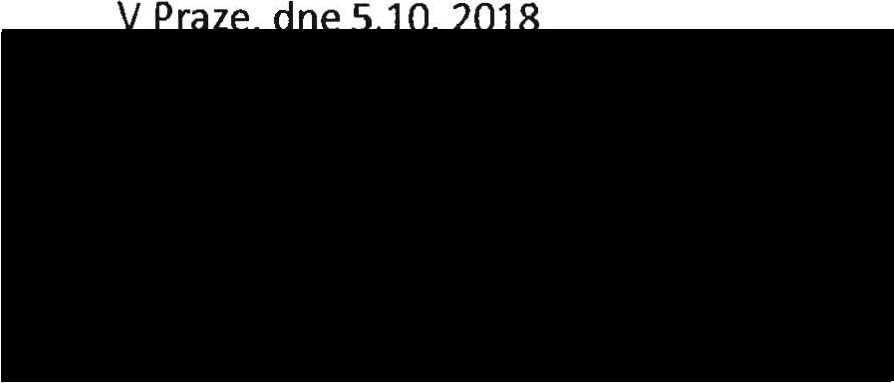 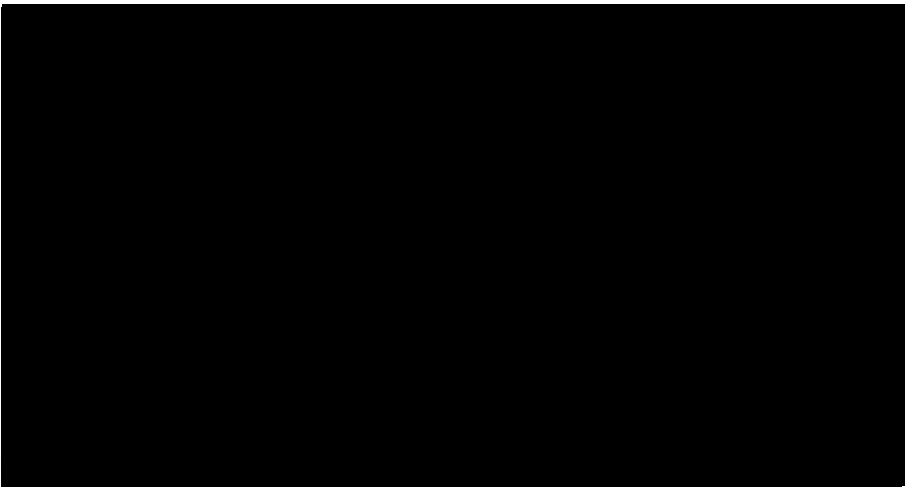 